Vocabulary:Pozrite a preštudujte si slovnú zásobu z papiera, unit 11Wocabee:https://www.wocabee.app/?lang=SK už máš vytvorené dva ďalšie balíčky slov pre unit 11:  UNIT 11 A       UNIT 11 B   sprav všetky 3 fajočky 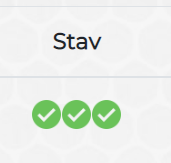 